Título de la Ponencia: La bibliografía radical de un poeta zapoteco Nombre Ponente:  Alex HidalgoAdscripción Institucional: Texas Christian University Mail: a.hidalgo@tcu.eduFecha: 11 de marzo 2021Resumen  ponencia:(500 palabras máx.)Documentar el museo indiano de Lorenzo Boturini, una rica colección formada en México hacia 1743 de libros impresos, manuscritos, códices y mapas relacionados con el pasado mesoamericano, representó uno de los esfuerzos bibliográficos más significativos del periodo colonial.  El análisis detallado de dos inventarios, uno preparado por Boturini y otro elaborado por un cacique zapoteco llamado Patricio Antonio López, sugiere que las técnicas notariales para catalogar documentos, libros y objetos sirvió como fundamento para reestimar las fuentes ligadas a la época de la conquista.La colección la formó Boturini entre 1736 y 1743 durante su estancia en México.  El italiano fomentó relaciones con miembros de la ciudad letrada, intelectuales, burócratas, caciques, monjas y sacerdotes quienes le abrieron puertas a las bibliotecas conventuales y privadas de la capital novohispana.  Viajó por el centro de México en busca de tesoros documentales y escribió cartas dirigidas a los principales de los pueblos solicitando apoyo para formar una colección especializada que le permitiría escribir una historia sobre la aparición de la Virgen de Guadalupe y sobre el pasado de la región.  Sus actividades despertaron la sospecha de las autoridades virreinales quienes lo mandaron arrestar y secuestraron la colección de libros y códices.  La detención del italiano en 1743 suscitó la elaboración de los inventarios.  Patricio Antonio López, reconocido como uno de los poetas y cronistas más destacados de su época, jugó un papel importante en la formación de la colección y en el reconocimiento de sus partes.  López desempeñaba la función de intérprete para diversas dependencias gubernamentales, empleo que le permitió familiarizarse con el material pictográfico que a menudo sometían los pueblos indígenas como prueba ante los tribunales.  Dado su conocimiento en la materia, las autoridades lo designaron para preparar un catálogo de la colección.  Sus comentarios buscaban asimilar fuentes pictóricas dentro de las estructuras notariales que guiaban el uso de documentos en la Nueva España.  A su vez, ofrecieron una visión más detallada acerca de los libros, calendarios, pinturas y tratados que examinaba y contextualizaron la práctica historiográfica del siglo XVIII. Resumen curricular:(500 palabras máx.)Alex Hidalgo es historiador de mapas, imágenes y libros novohispanos. Es profesor-investigador en Texas Christian University y autor de Trail of Footprints: A History of Indigenous Maps from Viceregal Mexico [Pisadas en el camino: Los mapas de tradición hispano-indígena durante el virreinato], un análisis ethnohistórico sobre el papel de la cartografía en la negociación de espacio y memoria. Ha sido becario de la Comisión Fulbright, la Fundación Ford y la Biblioteca del Congreso y es miembro de la Andrew W. Mellon Society of Fellows in Critical Bibliography, un organismo que promueve el estudio de los libros como artefactos culturales.Fuentes de consulta relativas a la exposiciónSe pueden enviar materiales para su lectura previa y para su discusión en la sesion.Baudrillard, Jean.  “The System of Collecting.” En The Cultures of Collecting. Editado por John 	Elsner y Roger Cardinal. Londres: Reaktion Books, 1994.  Boturini Benaduci, Lorenzo. Idea de una nueva historia general de la América septentrional 	fundada sobre material copioso de figuras, símbolos, caracteres, y jeroglíficos, cantares, y 	manuscritos de autores indios últimamente descubiertos. Madrid: Juan de Zuñiga, 1746.   Cañizares-Esguerra, Jorge. How to Write the History of the New World: Histories, Epistemologies, 	and Identities in the Eighteenth-Century Atlantic World. Stanford: Stanford University Press, 	2002. Escamilla, Iván. “‘Próvido y proporcionado’ socorro: Lorenzo Boturini y sus patrocinadores 	novohispanos.” En Poder civil y catolicismo en México, siglos XVI a XIX. Editado por 	Francisco Xavier Cervantes Bello, Alicia Tecuanhuey Sandoval y María del Pilar Martínez 	López-Cano. Puebla: Benemérita Universidad Autónoma de Puebla y UNAM, 2008.         --------------.  “Lorenzo Boturini y el entorno social de su empresa historiográfica.” En Memorias del 	coloquio, El caballero Lorenzo Boturini: Entre dos mundos y dos historias. Ciudad de México: 	Museo de la Basílica de Guadalupe, 2010.  González del Campo, Guillermo y José J. Hernández Palomo. “Boturini o las desaventuras de un 	devoto guadalupano (Seis cartas desde la cárcel). Estudios de Historia Novohispana 42 	(2010): 151-205. Keating, Jessica y Lia Markey. “Introduction: Captured Objects: Inventories of Early Modern 	Collections.” Journal of the History of Collections 23:2 (2011): 209-213. López, Patricio Antonio. “Inventario de los documentos recogidos a Don Lorenzo Boturini por 	orden del gobierno virreinal.” Anales del Museo Nacional de Arqueología, Historia y 	Etnografía 3 (1925): 1-55.   --------------. Mercurio Yndiano: Un poema histórico. Editado por Beatriz Mariscal Hay. Ciudad de 	México: El Colegio de México, 2014.Stoler, Ann Laura. Along the Archival Grain: Epistemic Anxieties and Colonial Common Sense. 	Princeton: Princeton University Press, 2009.Obras del ponente:Trail of Footprints: A History of Indigenous Maps from Viceregal Mexico.  Austin: University of 	Texas Press, 2019.“How to Map with Ink: Cartographic Materials from Colonial Oaxaca,” Ethnohistory 61:2 (2014): 	277-299.“A True and Faithful Copy: Reproducing Indian Maps in the Seventeenth-Century Valley of 	Oaxaca,” Journal of Latin American Geography 11 (2012): 117-144.Previa a la presentación se les solicitará compartir el material audiovisual que utilicen para ser enviado a los miembros del Seminario que se conectan via remota a las sesiones. Bajo su autorización podrá ser compartido con el resto de los miembros del Seminario, con la consigna de que no lo distribuyan ni hagan mal uso de éste.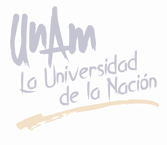 